  MADONAS NOVADA PAŠVALDĪBA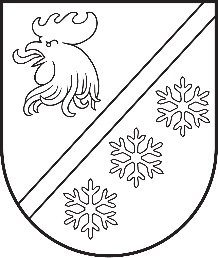 Reģ. Nr. 90000054572Saieta laukums 1, Madona, Madonas novads, LV-4801 t. 64860090, e-pasts: pasts@madona.lv ___________________________________________________________________________MADONAS NOVADA PAŠVALDĪBAS DOMESLĒMUMSMadonā2023. gada 31. augustā							        	     Nr. 514									    (protokols Nr. 15, 39. p.)Par nekustamā īpašuma Kalna iela 3, Ērgļi, Ērgļu pagasts, Madonas novads, domājamās daļas atsavināšanu   	 Madonas novada pašvaldībā saņemts [..] iesniegums(reģistrēts Ērgļu apvienības pārvaldē ar reģ.Nr.1.9/23/202) par nekustamā īpašuma Kalna iela 3, Ērgļos domājamās daļas atsavināšanu zem viņam piederošas garāžas.Nekustamā īpašuma Kalna iela 3, Ērgļos, Ērgļu pagastā, Madonas novadā ar kadastra Nr.7054 008 0700 1/7 domājamā daļa reģistrēta Ērgļu pagasta zemesgrāmatas nodalījumā Nr. 100000461051 uz Madonas novada pašvaldības vārda.Uz zemes  ar kadastra apzīmējumu 7054 008 0700 atrodas garāža, kuras 1/7 domājamā daļa nostiprināta zemesgrāmatā uz [..] vārda.Pašvaldībai nav nepieciešams saglabāt īpašumu pašvaldības funkciju veikšanai. Ir veikta īpašuma 1/7 domājamās daļas novērtēšana.Atbilstoši sertificēta vērtētāja SIA “LINIKO” (Latvijas Īpašumu Vērtētāju asociācijas profesionālās kvalifikācijas sertifikāts Nr. 131) 2023. gada 27. jūlija novērtējumam, 1/7 domājamās dalas no nekustamā īpašuma ar kadastra Nr. 7054 008 0700, kas atrodas Kalna ielā 3, Ērgļos, Ērgļu pagastā, Madonas novadā, tirgus vērtība noteikta – EUR 220,00 (divi simti divdesmit eiro ,00 centi) .Saskaņā ar „Publiskas personas mantas atsavināšanas likuma” 47. pantu „publiskas personas mantas atsavināšanā iegūtos līdzekļus pēc atsavināšanas izdevumu segšanas ieskaita attiecīgas publiskās personas budžetā. Atsavināšanas izdevumu apmēru nosaka MK noteikumu paredzētajā kārtībā”.      	 Atsavināšanas likuma 37. panta pirmās daļas 4. punkts nosaka, ka pārdot publiskas personas mantu par brīvu cenu var, ja nekustamo īpašumu iegūst šā likuma 4. panta ceturtajā daļā minētā persona. Šajā gadījumā pārdošanas cena ir vienāda ar nosacīto cenu. Pārdošana par brīvu cenu saskaņā ar Atsavināšanas likuma 1. panta 7. punktu ir mantas pārdošana par atsavinātāja noteiktu cenu, kas nav zemāka par nosacīto cenu, savukārt, nosacītā cena saskaņā ar tā paša likuma 1. panta 6. punktu ir nekustamā īpašuma vērtība, kas noteikta atbilstoši Standartizācijas likumā paredzētajā kārtībā apstiprinātajiem Latvijas īpašuma vērtēšanas standartiem.     Saskaņā ar  “Pašvaldību likuma” 10. panta pirmās daļas 16. punktu “tikai domes kompetencē ir: lemt par pašvaldības nekustamā īpašuma atsavināšanu un apgrūtināšanu, kā arī par nekustamā īpašuma iegūšanu”. Saskaņā ar Publiskas personas mantas atsavināšanas likuma  4. panta pirmo daļu [..] Atvasinātas publiskas personas mantas atsavināšanu var ierosināt, ja tā nav nepieciešama attiecīgai atvasinātai publiskai personai vai tās iestādēm to funkciju nodrošināšanai, 4. panta ceturtās daļas 3. punktu Atsevišķos gadījumos publiskas personas nekustamā īpašuma atsavināšanu var ierosināt  zemesgrāmatā ierakstītas ēkas (būves) īpašnieks vai visi kopīpašnieki, ja viņi vēlas nopirkt zemesgabalu, uz kura atrodas ēka (būve),  5. panta pirmo daļu Atļauju atsavināt atvasinātu publisku personu nekustamo īpašumu dod attiecīgās atvasinātās publiskās personas lēmējinstitūcija, 37. panta pirmās daļas 4. punktu nekustamo īpašumu iegūst šā likuma 4. panta ceturtajā daļā minētā persona. Šajā gadījumā pārdošanas cena ir vienāda ar nosacīto cenu (8. pants). Pamatojoties uz “Pašvaldību likuma” 10. panta pirmās daļas 16. punktu, Publiskas personas mantas atsavināšanas likuma 4. panta pirmo daļu, 4. panta ceturtās daļas 3. p., 5. panta pirmo daļu un 37. panta pirmās daļas 4. punktu un 47. pantu, ņemot vērā 16.08.2023. Uzņēmējdarbības, teritoriālo un vides jautājumu komitejas un 22.08.2023. Finanšu un attīstības komitejas atzinumus, atklāti balsojot: PAR – 12 (Agris Lungevičs, Aigars Šķēls, Aivis Masaļskis, Andris Dombrovskis, Andris Sakne, Artūrs Grandāns, Arvīds Greidiņš, Gatis Teilis, Kaspars Udrass, Māris Olte, Valda Kļaviņa, Zigfrīds Gora), PRET – NAV, ATTURAS – NAV, Madonas novada pašvaldības dome NOLEMJ:Atsavināt nekustamā īpašuma Kalna iela  3,  Ērgļi, Ērgļu pagasts, Madonas novads ar kadastra Nr.7054 008 0700 1/7 domājamo daļu, to pārdodot [..].Noteikt nekustamā īpašuma 1/7 domājamās daļas nosacīto cenu  EUR 220,00 (divi simti divdesmit eiro un 00 centi).Noteikt, ka pirkuma maksa ir veicama 100% apmērā pirms līgums noslēgšanas. Nekustamā īpašuma pārvaldības un teritoriālās plānošanas nodaļai nosūtīt Kārlim Kļaviņam nekustamā īpašuma Kalna iela 3, Ērgļi, Ērgļu pagasts, Madonas novadā 1/7 domājamās daļas atsavināšanas paziņojumu normatīvajos aktos noteiktajā kārtībā.              Domes priekšsēdētājs				             A. Lungevičs	Čačka 28080793ŠIS DOKUMENTS IR ELEKTRONISKI PARAKSTĪTS AR DROŠU ELEKTRONISKO PARAKSTU UN SATUR LAIKA ZĪMOGU